Join a meeting via Google ChromeOpen the link join the meeting link via Google Chrome.Click on Join Using Lync Web App instead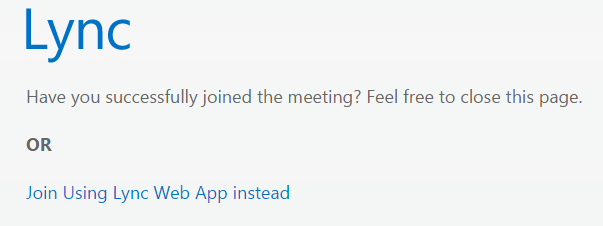 Follow the steps:Download and install the plug-in for the browserAfter install, click on join the meeting.Make sure the browser doesn’t block the popup, then the Lync Web App will be launched in a new window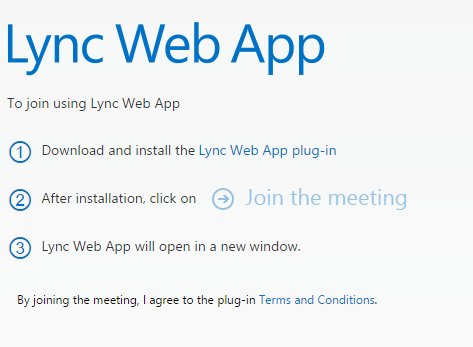 